Wyandot Middle School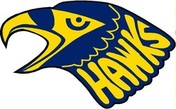 Information to help start off a great year!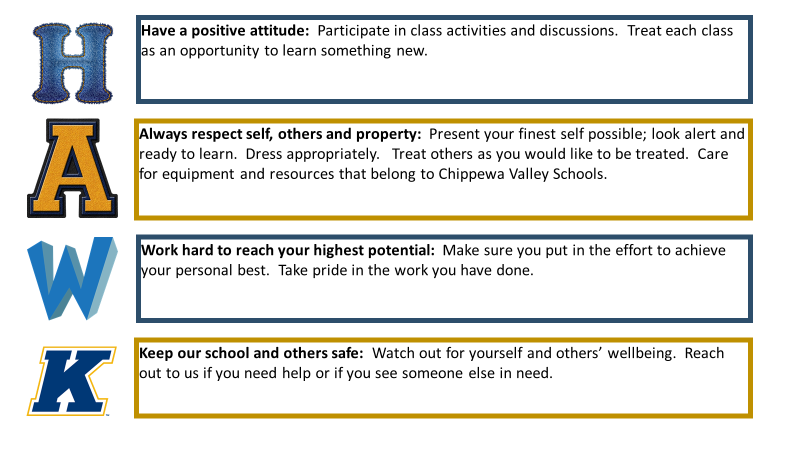 IMPORTANT DATES (SEMESTER 1): September 8th – FIRST DAY OF SCHOOL (7:58am - 10:53am) – Teacher PD in PM September 14th-- 4:00-7:00PM – Materials Pick-Up at Wyandot Middle School (LAST NAMES A-F) September 15th-- 4:00-7:00PM -- Materials Pick-Up at Wyandot Middle School (LAST NAMES G-P) September 16th-- 4:00-7:00PM -- Materials Pick-Up at Wyandot Middle School (LAST NAMES Q-Z) November 3rd-- NO SCHOOL November 6th-- END OF FIRST QUARTER November 11th-- Virtual Parent/Teacher Conferences  November 12th--10:53AM Dismissal – Virtual parent/Teacher Conferences  November 13th – 10:53AM Dismissal  November 25th-27th – Thanksgiving Break December 22nd -- Holiday Break begins (FULL DAY) January 4th – Classes Resume January 12th -- EARLY DISMISSAL January 18th – NO SCHOOL in observance of MLK Day January 22nd -- EARLY DISMISSAL (end of second quarter)